LampiranLampiran 1 Surat Keputusan Penetapan Proposal Penelititan Skripsi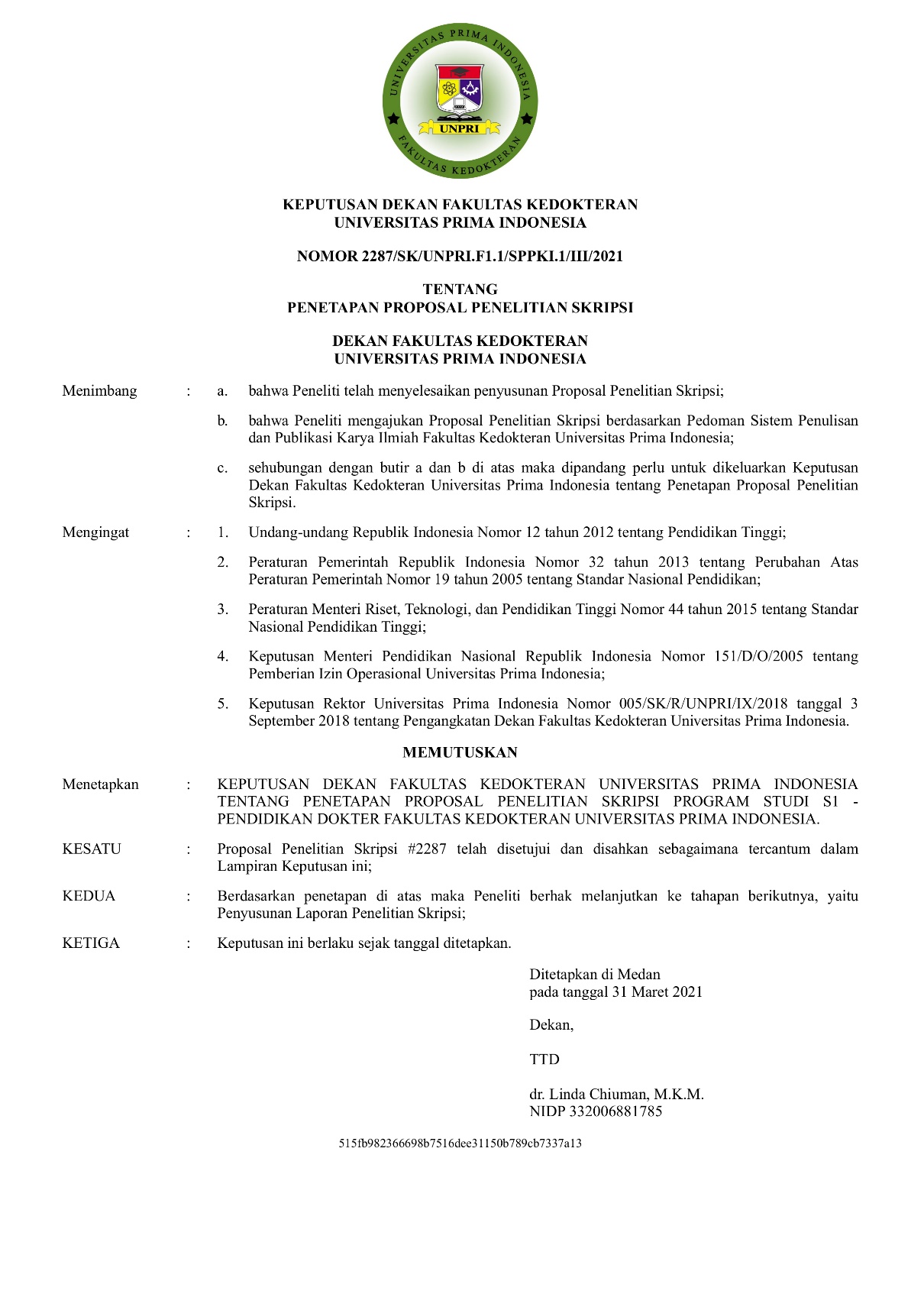 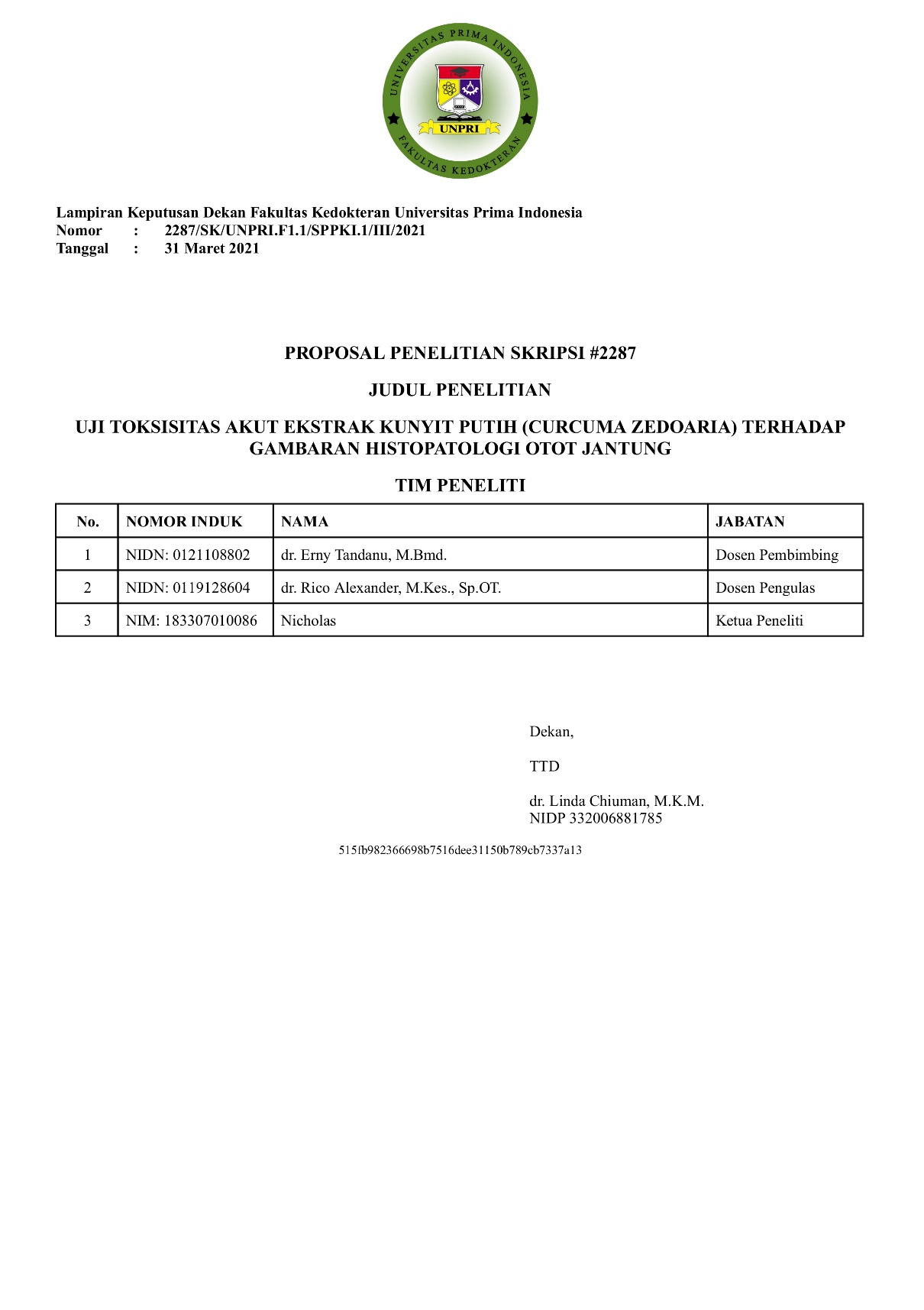 Lampiran 2  Surat Keterangan Layak Etik, dari Komisi Etik Penelitian Kesehatan (KEPK) Universitas Prima Indonesia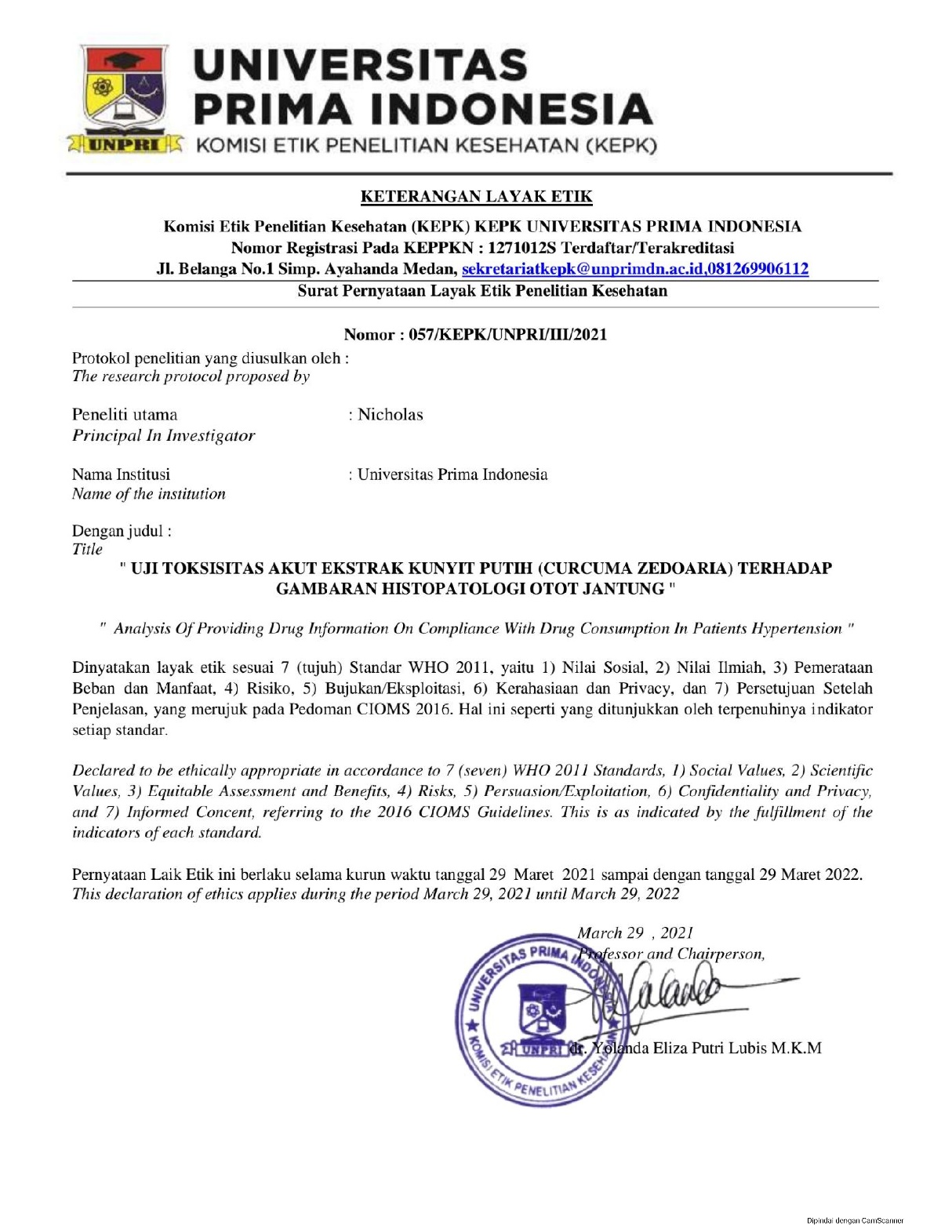 Lampiran 3 Dokumentasi Proses Penilitian  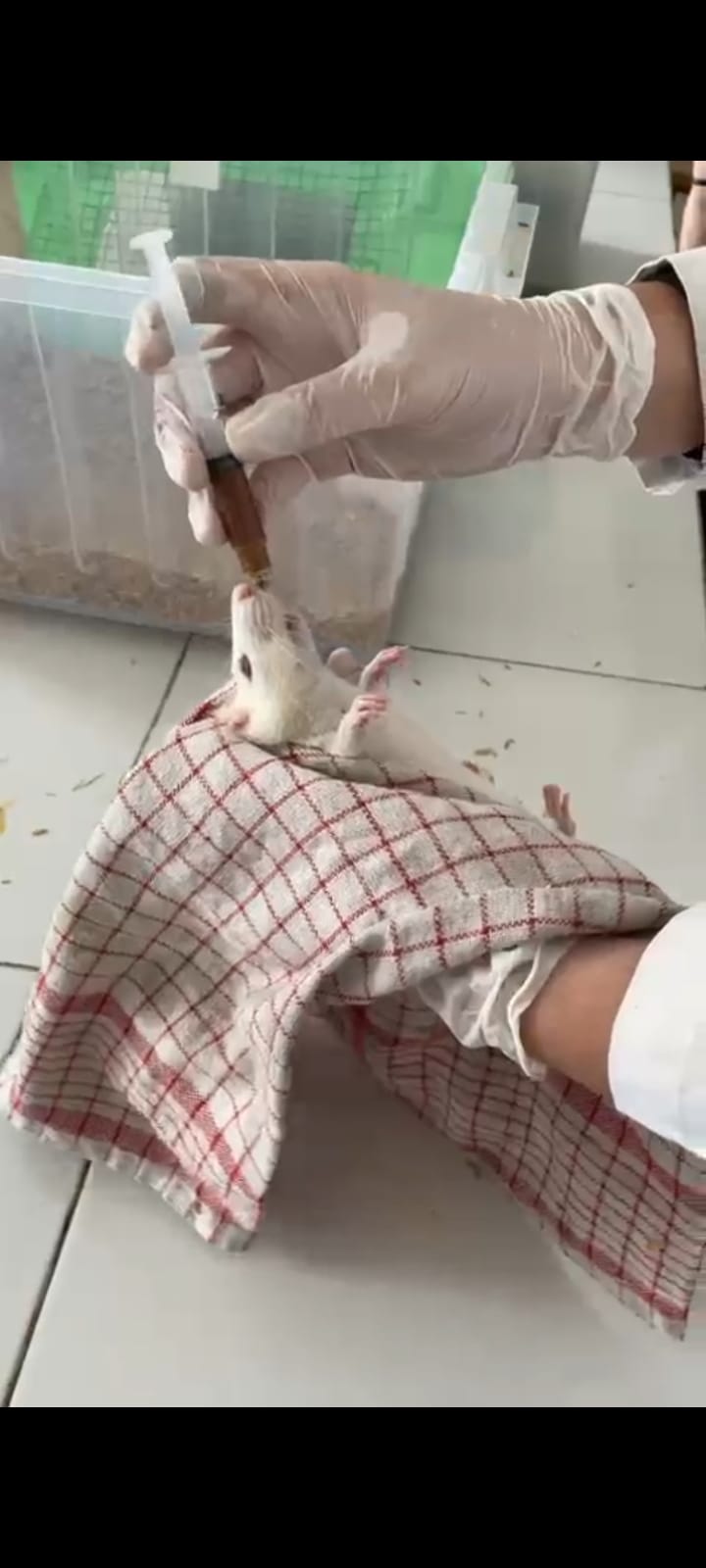 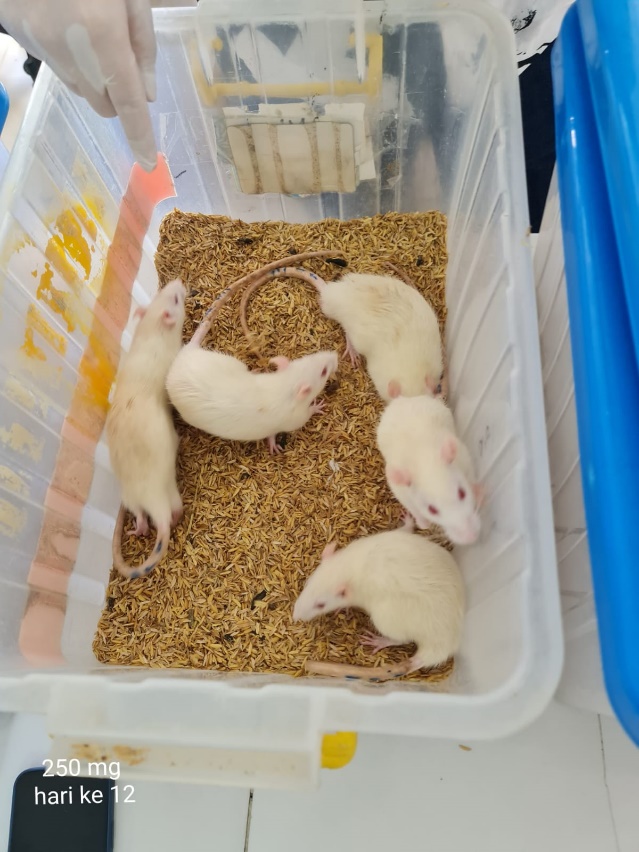 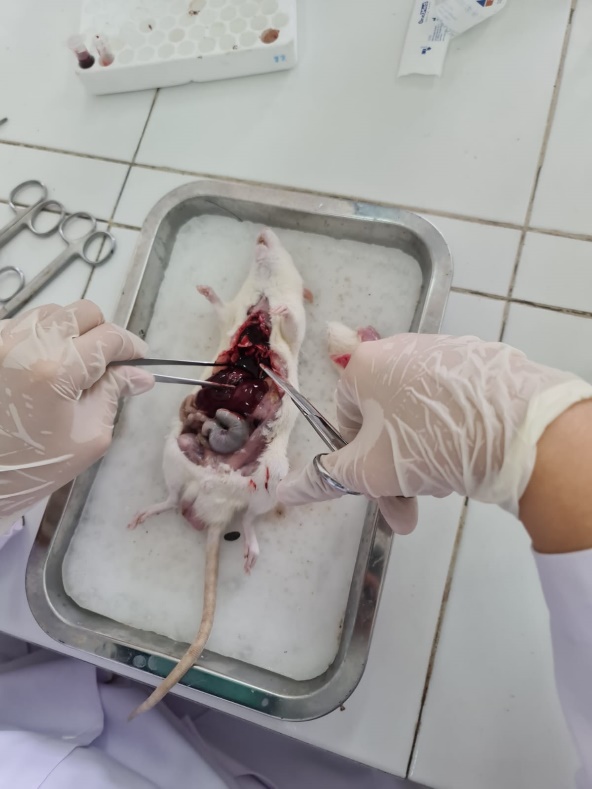 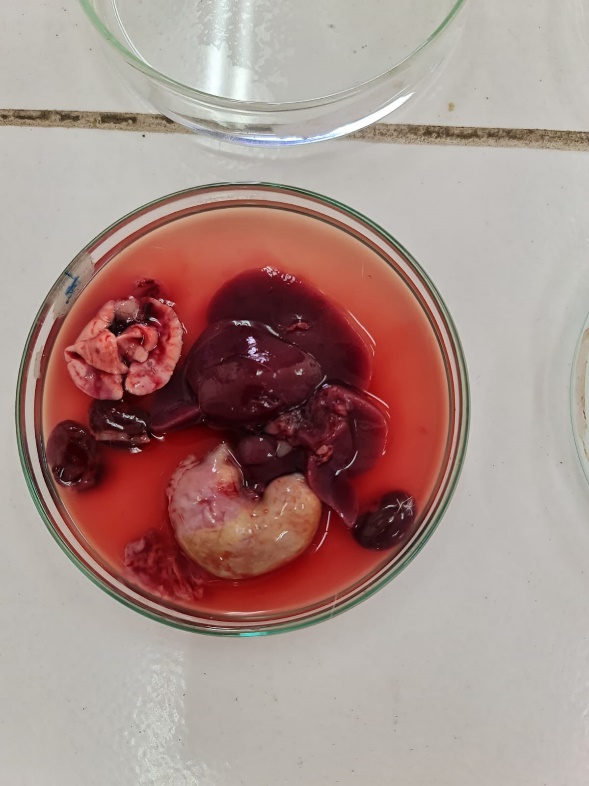 Lampiran 4 Hasil Uji SPSSUji Normalitas dan Uji ANOVA Histopatologi Jantung TikusUji Normalitas dan ANOVA Berat Jantung TikusUji Normalitas dan Uji ANOVA Berat TikusTests of NormalityTests of NormalityTests of NormalityTests of NormalityTests of NormalityTests of NormalityTests of NormalityTests of NormalityKelompok TikusKolmogorov-SmirnovaKolmogorov-SmirnovaKolmogorov-SmirnovaShapiro-WilkShapiro-WilkShapiro-WilkKelompok TikusStatisticdfSig.StatisticdfSig.Hiperemikontrol positif.2315.200*.8815.314Hiperemikontrol negatif.3495.046.7715.046Hiperemi250 mg/KgBB.1415.200*.9795.928Hiperemi500 mg/KgBB.2505.200*.8625.234Hiperemi750 mg/KgBB.2465.200*.9565.777Hiperemi2000 mg/KgBB.2415.200*.9035.427Hemoragikontrol positif.4735.001.5525.000Hemoragikontrol negatif.4735.001.5525.000Hemoragi250 mg/KgBB.1805.200*.9425.677Hemoragi500 mg/KgBB.1795.200*.9845.955Hemoragi750 mg/KgBB.2075.200*.9675.853Hemoragi2000 mg/KgBB.1275.200*.99951.000Degenerasikontrol positif.4735.001.5525.000Degenerasikontrol negatif.3495.046.7715.046Degenerasi250 mg/KgBB.3685.025.7005.010Degenerasi500 mg/KgBB.2235.200*.9155.497Degenerasi750 mg/KgBB.1465.200*.9925.985Degenerasi2000 mg/KgBB.2415.200*.9035.427*. This is a lower bound of the true significance.*. This is a lower bound of the true significance.*. This is a lower bound of the true significance.*. This is a lower bound of the true significance.*. This is a lower bound of the true significance.*. This is a lower bound of the true significance.*. This is a lower bound of the true significance.*. This is a lower bound of the true significance.a. Lilliefors Significance Correctiona. Lilliefors Significance Correctiona. Lilliefors Significance Correctiona. Lilliefors Significance Correctiona. Lilliefors Significance Correctiona. Lilliefors Significance Correctiona. Lilliefors Significance Correctiona. Lilliefors Significance CorrectionANOVAANOVAANOVAANOVAANOVAANOVAANOVASum of SquaresdfMean SquareFSig.HiperemiBetween Groups977.3675195.47345.994.000HiperemiWithin Groups102.000244.250HiperemiTotal1079.36729HemoragiBetween Groups2226.3005445.26083.226.000HemoragiWithin Groups128.400245.350HemoragiTotal2354.70029DegenerasiBetween Groups2456.6675491.33344.871.000DegenerasiWithin Groups262.8002410.950DegenerasiTotal2719.46729Tests of NormalityTests of NormalityTests of NormalityTests of NormalityTests of NormalityTests of NormalityTests of NormalityTests of NormalityKelompok tikusKolmogorov-SmirnovaKolmogorov-SmirnovaKolmogorov-SmirnovaShapiro-WilkShapiro-WilkShapiro-WilkKelompok tikusStatisticdfSig.StatisticdfSig.Berat JantungKontrol negatif.2305.200*.8945.378Berat JantungKontrol positif.2805.200*.8455.179Berat Jantung250.2465.200*.8785.300Berat Jantung500.1695.200*.9925.988Berat Jantung750.3175.112.8225.120Berat Jantung2000.3095.134.8615.231*. This is a lower bound of the true significance.*. This is a lower bound of the true significance.*. This is a lower bound of the true significance.*. This is a lower bound of the true significance.*. This is a lower bound of the true significance.*. This is a lower bound of the true significance.*. This is a lower bound of the true significance.*. This is a lower bound of the true significance.a. Lilliefors Significance Correctiona. Lilliefors Significance Correctiona. Lilliefors Significance Correctiona. Lilliefors Significance Correctiona. Lilliefors Significance Correctiona. Lilliefors Significance Correctiona. Lilliefors Significance Correctiona. Lilliefors Significance CorrectionANOVAANOVAANOVAANOVAANOVAANOVABerat Jantung  Berat Jantung  Berat Jantung  Berat Jantung  Berat Jantung  Berat Jantung  Sum of SquaresdfMean SquareFSig.Between Groups65419.367513083.8731.417.254Within Groups221604.000249233.500Total287023.36729Tests of NormalityTests of NormalityTests of NormalityTests of NormalityTests of NormalityTests of NormalityTests of NormalityTests of NormalityKelompok tikusKolmogorov-SmirnovaKolmogorov-SmirnovaKolmogorov-SmirnovaShapiro-WilkShapiro-WilkShapiro-WilkKelompok tikusStatisticdfSig.StatisticdfSig.Berat tikus H-1Kontrol negatif.2405.200*.9465.709Berat tikus H-1Kontrol positif.2265.200*.8815.315Berat tikus H-1250mg.1425.200*.9845.952Berat tikus H-1500mg.2435.200*.8555.212Berat tikus H-1750mg.3325.075.8195.115Berat tikus H-12000mg.2745.200*.9215.535Berat tikus H-14Kontrol negatif.1815.200*.9455.698Berat tikus H-14Kontrol positif.3515.043.8225.121Berat tikus H-14250mg.2805.200*.8945.378Berat tikus H-14500mg.2035.200*.9235.550Berat tikus H-14750mg.2345.200*.8975.393Berat tikus H-142000mg.2765.200*.8835.323*. This is a lower bound of the true significance.*. This is a lower bound of the true significance.*. This is a lower bound of the true significance.*. This is a lower bound of the true significance.*. This is a lower bound of the true significance.*. This is a lower bound of the true significance.*. This is a lower bound of the true significance.*. This is a lower bound of the true significance.a. Lilliefors Significance Correctiona. Lilliefors Significance Correctiona. Lilliefors Significance Correctiona. Lilliefors Significance Correctiona. Lilliefors Significance Correctiona. Lilliefors Significance Correctiona. Lilliefors Significance Correctiona. Lilliefors Significance CorrectionANOVAANOVAANOVAANOVAANOVAANOVAANOVASum of SquaresdfMean SquareFSig.Berat tikus H-1Between Groups6070.16751214.0333.338.020Berat tikus H-1Within Groups8730.00024363.750Berat tikus H-1Total14800.16729Berat tikus H-14Between Groups2341.3675468.2731.116.378Berat tikus H-14Within Groups10072.80024419.700Berat tikus H-14Total12414.16729